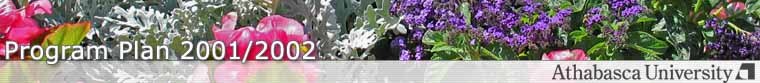 Advising Services | 2001/2002 Program Plans | GlossaryThis page is currently under construction.  Please visit us soon. Thank you

 Content: Advising Services
Last updated: February 07, 2005